Учетная карточка участника Великой Отечественной войны1. Фамилия, имя, отчество2. Число,  месяц, год рождения3.Место рождения (по административному делению года рождения или по современному административному делению).4. Национальность5. Образование (что окончил)6. Где и кем работал до призыва7. Кем и когда призван в армию8.Участие в Великой Отечественной  войне( в составе действ. армии, партизанского движения)  с___по____  9. Сведения о ранениях и контузиях:10. Сведения о прохождении  службы (фронт, дивизия, полк и т.д., в/звание, должности)11. Сведения о наградах: ордена и медали, дата награждения (указаны в орденских книжках, удостоверениях к медалям)12. Дата демобилизации, воинское звание13. Работа в послевоенное время, награды, почётные звания14. Где проживает (проживал): город, волость, деревня (желательно с полным адресом)15. Сведения о родственниках16. Дата смерти, место захоронения: 17. Дополнительные сведения18. Источники информации19. Внесено в книгу «Солдаты Победы». Том  ____, стр.____.Карточку составил:  (фамилия, имя, отчество, степень родства, место проживания)Дата составления _______________________ОБЯЗАТЕЛЬНО  КОНТАКТНЫЙ  ТЕЛЕФОН!!!ПРИЛОЖЕНИЕ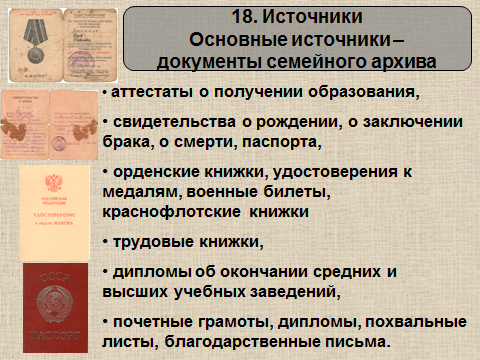 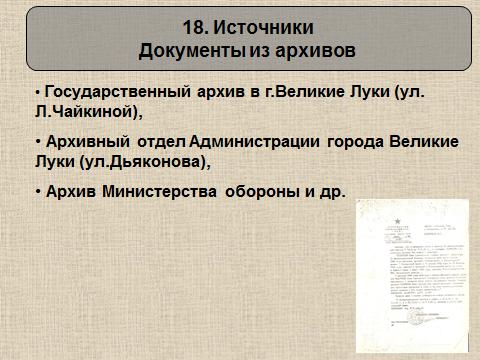 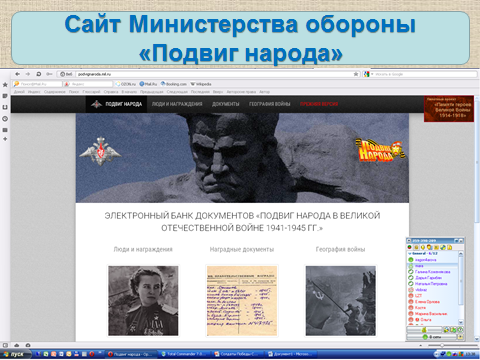 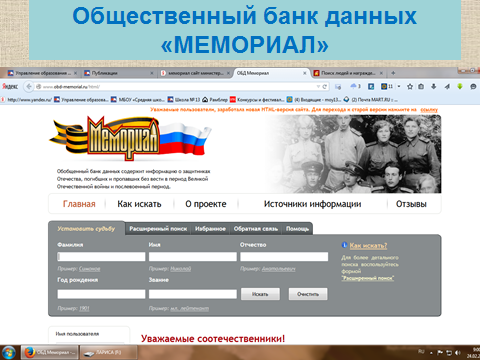 